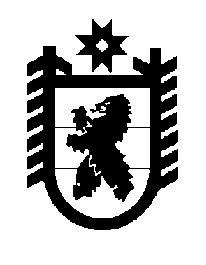 Российская Федерация Республика Карелия    ПРАВИТЕЛЬСТВО РЕСПУБЛИКИ КАРЕЛИЯРАСПОРЯЖЕНИЕот  5 октября 2015 года № 607р-Пг. Петрозаводск 	В целях реализации в 2015 году на территории Республики Карелия  мероприятий государственной программы Российской Федерации «Развитие рыбохозяйственного комплекса», утвержденной постановлением Правитель-ства Российской Федерации от 15 апреля 2014 года № 314:	Одобрить и подписать Соглашение о предоставлении субсидий из федерального бюджета бюджету субъекта Российской Федерации на возмещение части затрат на уплату процентов по кредитам, полученным в российских кредитных организациях сельскохозяйственными товаропроиз-водителями, за исключением граждан, ведущих личное подсобное хозяйство, на развитие товарной аквакультуры (товарного рыбоводства), заключаемое между Федеральным агентством по рыболовству и высшим исполнительным органов государственной власти субъекта Российской Федерации.             ГлаваРеспублики  Карелия                                                                  А.П. Худилайнен